Modèle à adapter n°05-C-MOD1 - CDG 53 – (mars 2022)Arrêté n° ___ portant mise en disponibilité de droit de M./Mme _____________________, __________ (grade), 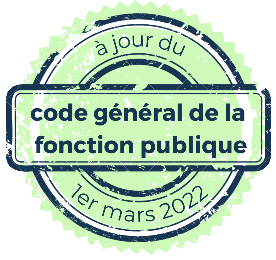 Le Maire, (ou Président),Vu les articles L514-1, L514-2 et L514-6 du code général de la fonction publique,Vu le décret n° 86-68 du 13 janvier 1986 modifié, relatif aux positions de détachement, hors cadres, de disponibilité, de congé parental des fonctionnaires territoriaux et à l’intégration,Vu la demande écrite présentée par M./Mme __________ sollicitant sa mise en disponibilité de droit pour __________ (indiquer le motif de la disponibilité correspondant dont la liste figure ci-après), pour donner des soins au conjoint, au partenaire avec lequel il est lié par un pacte civil de solidarité, à un enfant ou à un ascendant à la suite d’un accident ou d’une maladie grave,OU pour élever un enfant de moins de 12 ans (préciser le ou les noms des enfants concernés ainsi que leur date de naissance) ou pour donner des soins à un enfant à charge, au conjoint ou au partenaire avec lequel il est lié par un pacte civil de solidarité, ou à un ascendant atteint d’un handicap nécessitant la présence d’une tierce personne,OU pour suivre son conjoint ou le partenaire avec lequel il est lié par un pacte civil de solidarité.arrête :Article 1 : Placement en disponibilitéM./Mme ______________, ______________ (grade), classé(e) au ___ ème échelon, avec effet au ______________, est placé(e) en position de disponibilité de droit, pendant la période du ______________ au ______________.Article 2 : RenouvellementLa disponibilité est renouvelable sur demande de l’intéressé(e) adressée trois mois avant la fin de la disponibilité en cours, par périodes maximales de trois ans, si les conditions requises pour l’obtenir sont réunies.Article 3 : Effets de la disponibilitéM./Mme __________ cessera de bénéficier de ses droits à rémunération, avancement et à la retraite. Cependant, si l’agent exerce, durant la période, une activité professionnelle lucrative, salariée ou indépendante à temps complet ou à temps partiel, dans les conditions prévues à l’article 25-1 du décret n° 86-68 du 13 janvier 1986 ou s’il bénéficie d’une disponibilité pour élever un enfant, il conserve ses droits à avancement d’échelon et de grade, dans la limite de 5 ans*.La conservation des droits à avancement d’échelon et de grade est subordonnée à la transmission annuelle, par l’agent, à son autorité territoriale, des pièces justifiant l’exercice d’une activité professionnelle. La transmission intervient par tous moyens à une date définie par cette dernière ou au plus tard au 1er janvier de chaque année suivant le 1er jour de son placement en disponibilité. A défaut de transmission, l’agent ne pourra pas prétendre à la conservation de ses droits à avancement sur la période concernée.(*La conservation des droits à avancement d’échelon et de grade est possible uniquement pour les disponibilités ou renouvellements accordés à compter du 7 septembre 2018. Pour les disponibilités pour élever un enfant, la conservation des droits est possible depuis le 7 août 2019).Article 4 : RéintégrationM./Mme ______________ devra solliciter sa réintégration, s’il (si elle) le souhaite, trois mois au moins avant l’expiration de la période de disponibilité en cours.Article 5 : Voies et délais de recoursEn cas de contestation, le présent arrêté peut, dans un délai de deux mois à compter de sa notification à l’agent, faire l’objet d’un recours administratif préalable devant l’auteur de la décision et d’un recours contentieux devant le Tribunal Administratif de NANTES.Article 6 : ExécutionAmpliation du présent arrêté sera transmise à M. le Président du Centre de gestion de la fonction publique territoriale de la Mayenne, M. le Comptable de la collectivité et à l’intéressé(e).Fait à _______________________,le __________________Le Maire, (Le Président),